大连国税网上办税系统与企业财务软件对接接口规范目    录1 规范性引用文件	32 术语和定义	32.1 同步、异步模式	32.2 网络服务程序 WebService	32.3 网络服务安全 WS-Security	32.4 数字签名 Digital Signature	42.5 安全套接层  SSL	42.6 可扩展标记语言 XML	43 接入策略	53.1 系统协作逻辑	53.2 接口交互设计	54 接入管理	64.1 接入应用管理	65 接口设计	65.1 技术规范	65.1.1 接口协议	65.1.2 技术报文规范	75.2 业务规范	155.2.1 软件登记	155.2.2 用户注册	155.2.3 代码规范	156 应用接口	156.1 通用路由参数	156.2 通用接口	156.2.1 纳税人帐号登录验证说明	156.3财务报表接口	166.3.1一般企业财务报表报送与信息采集	166.3.2企业会计制度财务报表报送与信息采集	196.3.3小企业会计准则财务报表报送与信息采集	226.3.4载入资料报送采集基础信息	246.3.5资料报送信息采集是否重复报送	26规范性引用文件下列文件对于本文件的应用是必不可少的。凡是注日期的引用文件，仅注日期的版本适用于本文件。凡是不注日期的引用文件，其最新版本（包括所有的修改单）适用于本文件。GB/T 1.1标准化工作导则 第1部分：标准的结构和编写规则术语和定义下列术语和定义适用于本标准同步、异步模式一个大型的程序系统常常是由很多不能功能模块组成的。程序系统运行时不同功能模块要按一定顺序执行，以协同完成一件任务。功能模块协作运行完成一件任务存在同步和异步两种方式。如果在某一时间段，这个程序系统的所有功能模块都在为完成相同的一件任务而服务，某一个功能模块在完成一件任务的子任务后，需要等待其他功能模块完成子任务，这样只有当全部功能模块按顺序完成一件任务后，程序系统才能接收下一个任务，功能模块是串行运行，这称之为同步模式。反之，在某一时间段，这个程序系统的不同功能模块可以独立运行完成一件任务的子任务，无须等待其他功能模块完成子任务就可以继续处理下一件任务的子任务，功能模块是并行运行，这称之为异步模式。网络服务程序 WebService Web Service是一项新技术， 能使得运行在不同机器上的不同应用无须借助附加的、专门的第三方软件或硬件， 就可相互交换数据或集成。依据Web Service规范实施的应用之间， 无论它们所使用的语言、 平台或内部协议是什么， 都可以相互交换数据。Web Service是自描述、 自包含的可用网络模块， 可以执行具体的业务功能。Web Service也很容易部署， 因为它们基于一些常规的产业标准以及已有的一些技术，诸如XML和HTTP。Web Service减少了应用接口的花费。Web Service为整个企业甚至多个组织之间的业务流程的集成提供了一个通用机制。网络服务安全 WS-SecurityWS-Security (Web服务安全) 是一种提供在Web服务上应用安全的方法的网络传输协议。2004年4月19日，OASIS组织发布了WS-Security标准的1.0版本。 2006年2月17日，发布了1.1版本。WS-Security是最初IBM, 微软, VeriSign和Forum Systems开发的，现在协议由Oasis-Open下的一个委员会开发，官方名称为WSS。协议包含了关于如何在Web服务消息上保证完整性和机密性的规约。WSS协议包括SAML（安全断言标记语言）、Kerberos和认证证书格式（如X.509）的使用的详细信息。WS-Security描述了如何将签名和加密头加入SOAP消息。除此以外，还描述了如何在消息中加入安全令牌，包括二进制安全令牌，如X.509认证证书和Kerberos门票（ticket）。WS-Security将安全特性放入一个SOAP消息的消息头中，在应用层处理。这样协议保证了端到端的安全。数字签名 Digital Signature以电子形式存在于数据信息之中的，或作为其附件的或逻辑上与之有联系的数据，可用于辨别数据签署人的身份，并表明签署人对数据信息中包含的信息的认可。安全套接层  SSLSecure Socket Layer，为Netscape所研发，用以保障在Internet上数据传输之安全，利用数据加密(Encryption)技术，可确保数据在网络上之传输过程中不会被截取及窃听。目前一般通用之规格为40 bit之安全标准，美国则已推出128 bit之更高安全标准，但限制出境。只要3.0版本以上之I.E.或Netscape浏览器即可支持SSL。当前版本为3.0。它已被广泛地用于Web浏览器与服务器之间的身份认证和加密数据传输。SSL协议位于TCP/IP协议与各种应用层协议之间，为数据通讯提供安全支持。SSL协议可分为两层： SSL记录协议（SSL Record Protocol）：它建立在可靠的传输协议（如TCP）之上，为高层协议提供数据封装、压缩、加密等基本功能的支持。 SSL握手协议（SSL Handshake Protocol）：它建立在SSL记录协议之上，用于在实际的数据传输开始前，通讯双方进行身份认证、协商加密算法、交换加密密钥等。SSL协议提供的服务主要有：1）认证用户和服务器，确保数据发送到正确的客户机和服务器；2）加密数据以防止数据中途被窃取；3）维护数据的完整性，确保数据在传输过程中不被改变。可扩展标记语言 XML可扩展标记语言 (Extensible Markup Language, XML) ，用于标记电子文件使其具有结构性的标记语言，可以用来标记数据、定义数据类型，是一种允许用户对自己的标记语言进行定义的源语言。 XML是标准通用标记语言 (SGML) 的子集，非常适合 Web 传输。XML 提供统一的方法来描述和交换独立于应用程序或供应商的结构化数据。接入策略系统协作逻辑第三方接入系统平台与纳服支撑平台、核心征管系统之间的关系如下图所示：如上图所示，第三方系统首先通过总参单点登录，然后通过接口调用方式与第三方接入平台进行交互，第三方接入平台接收三方系统请求后，将请求投递到纳服支撑平台进行业务处理。在纳服支撑平台内部，对业务处理请求的实现分两种实现方式：如果数据已经通过主数据管理系统抽取生成并推送到纳服支撑平台的，纳服支撑平台直接通过访问主数据副本向第三方平台提供数据访问逻辑；如果请求是数据提交请求，则纳服支撑平台将数据报文提交核心前置，待核心前置完成业务逻辑处理后，反馈结果到第三方接入平台。接口交互设计第三方系统访问第三方接入平台，采用异步交互方式（除登录接口外），接口交互逻辑如下图所示：接口交互设计图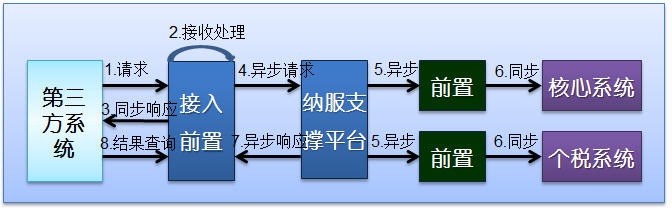 交互过程说明如下：第三方系统向第三方接入前置发起业务请求；第三方接入前置接受业务请求，对请求进行合法性验证；同步反馈本次请求已经接收的响应状态；接入前置系统将第三方系统的请求转发到纳服支撑平台；纳服支撑平台根据业务类型发起对核心前置或个税前置的异步请求；纳服支撑平台接受到前置系统的业务反馈后，将反馈结果通过异步机制反馈到接入前置；接入前置系统接收到异步响应结果后，在接入前置将反馈结果缓存起来；第三方系统根据接口协议，调用结果获取查询接口，获取异步响应结果。接入管理接入应用管理第三方厂商应用通过第三方接入平台接入纳服支撑平台，需要获得相应的应用接入认证许可。接入认证许可使用纳税人证书，第三方接入平台在接入客户端访问请求时，系统平台会对接入许可进行认证，只有通过认证的第三方厂商客户端软件的请求才会被处理。接口设计技术规范接口协议WebService协议第三方接入接口采用基于WS Security安全认证协议的WebService服务实现。第三方接入系统平台通过WebService头部所包含的安全认证信息对第三方厂商进行认证，一个符合WS Security协议标准的，基于用户名/密码认证方式的报文头部节点内容如下所示：SOAP报文头样例异步返回协议第三方接入平台提供的业务接口，在接口技术层面采用同步的WebService调用接口实现，在业务层面采用异步协议，即：一个完整的业务响应会有请求提交和结果查询两次请求过程。技术报文规范技术报文总体结构考虑到交易的对称性，在第三方接入规范中，将请求和响应的技术报文定义为统一的格式标准，如下图所示：技术报文总体结构图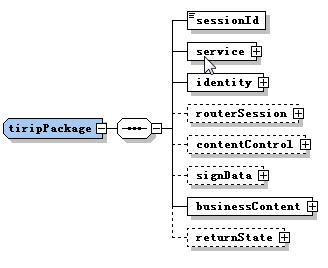 tiripPackage是整个技术报文的根节点，其下分别定义了8个子节点和，分别说明如下。技术报文子节点定义服务信息（service）服务信息的全局类型为serviceType，服务信息包含了本次请求的服务ID，交易流水号等信息，具体定义如下：serviceType结构图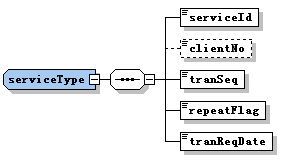 serviceType有5个节点，分别为：serviceType节点说明身份信息（identity）身份认证信息的全局类型定义为identityType，身份认证信息包含了软件身份信息和客户端身份认证信息两部分，具体定义如下：identityType结构图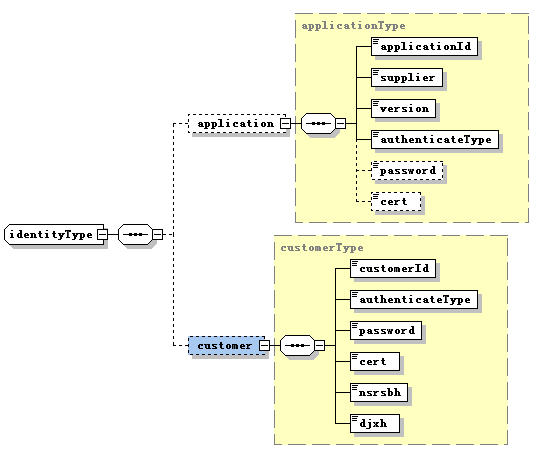 identity节点为identityType类型，其下有两个子节点，分别为：identityType节点说明applicationType有6个节点，分别为：applicationType节点说明customerType有6个节点，分别为：customerType节点说明路由信息 （routerSession）路由信息提供了在交易过程中需要的路由关键字，routerSession采用动态列表的方式，由发起方来负责构建具体的路由属性，列表的个数可以是零到多个。路由信息的全局类型为routerSessionType，具体的结构如下图所示：routerSessionType结构图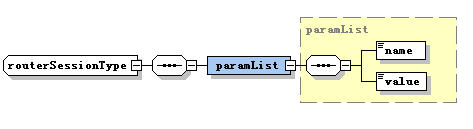 包括以下可选路由参数：路由参数表内容控制（contentControl）内容控制包含了对业务数据处理的方式。考虑到压缩以及加密后的结果为二进制格式，为了方便传输和处理，规定凡是加密或者压缩的数据必须进行编码。contentControlType结构图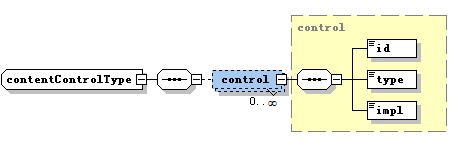 contentControlType描述对请求业务报文所做的技术处理，例如加密、压缩等操作，contentControlType元素对应多个control类型序列，control类型的具体说明如下：control节点说明签名信息（signData）签名信息的全局类型定义为signDataType，其结构定义如下：signDataType结构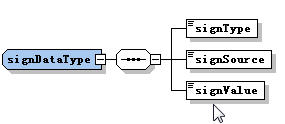 signDataType结构包含3个节点，分别为：signDataType节点说明业务内容（businessContent）业务内容部分存放真正的业务数据，采用分包的结构设计，即业务内容体可以由零个或多个业务数据包构成，对于有些没有真正的返回数据的场景，例如交易失败，可以不填业务内容体。businessContent的全局类型为businessContentType,其具体结构如下图所示：businessContentType结构图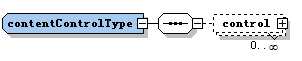 subPackage的全局类型为subPackageType，由包ID、包内容以及内容的处理参数三个部分组成。处理参数主要用于业务包个性化的处理，该元素也是可选的。如下图所示：subPackageType结构图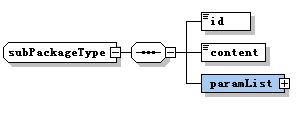 对于不需要包体的请求，比如解密失败错误时，无需生成该节点（subPackageType）内容；对于一次请求中有多个包的请求，则生成多个节点。以下描述生成一个节点的报文说明：subPackageType节点说明paramList的取值有以下可能内容：反馈信息（returnState）返回状态适用于响应报文，负责存放交易处理结果，由返回代码(returnCode)和返回消息(returnMessage)两部分构成。对于请求报文，该部分为空。返回状态的全局类型为returnStateType，如下图所示：returnType结构图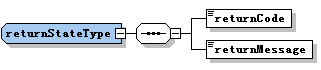 returnStateType节点的具体说明如下：returnStateType节点说明returnCode返回码部分定义业务规范软件登记网上纳税申报软件厂商通过接口向接入的财会软件厂商（如金蝶、用友等）提供接入授权证书。网上纳税申报软件厂商接收软件登记申请后，为该通过评测的软件生成证书对，并在后台系统进行软件登记注册，将注册的软件与生成的软件证书进行关联完成软件登记。用户注册纳税人持有效证件到工商和税务局前台办理获取总参单点登录账号密码。纳税人使用账号密码登录总参单点登录系统，然后进入网上办税系统；纳税人使用总参单点登录账号密码或CA即可通过总参单点登录系统，进入网上办税系统进行涉税业务办理。代码规范第三方接入平台代码定义遵循大连网上申报系统统一代码规范。应用接口通用路由参数所有应用接口的技术报文的路由信息中，都必须包含有下面业务路参数。paramList有以下内容：paramList参数表通用接口纳税人帐号登录验证说明因大连市网上申报系统登录集成自总参单点登录（获取纳税人信息），顾第三方软件要进行登录验证阶段，必须先通过总参单点进行集成，并取纳税人信息。集成总参规范单点说明（具体可联系总参开发人员进行对接）集成总参所用到的资料其中含有具体的实施说明及集成所用到的文件6.3财务报表接口  	三方接入webservice测试地址：http://testdzswj.com:7006/thirdparty/webservices/sfjrService?wsdl6.3.1一般企业财务报表报送与信息采集6.3.1.1一般企业财务报表期初数据获取6.3.1.1.1接口描述一般企业财务报表报送与信息采集基础数据初始化id接口描述6.3.1.1.2请求报文6.3.1.1.3返回报文6.3.1.2一般企业财务报表表单初始化6.3.1.2.1接口描述一般企业财务报表报送与信息采集表单初始化id接口描述6.3.1.2.2请求报文6.3.1.2.3返回报文6.3.1.3一般企业财务报表申报提交（待收集）6.3.1.3.1接口描述一般企业财务报表报送与信息采集申报提交接口描述6.3.1.3.2请求报文6.3.1.3.3返回报文6.3.2企业会计制度财务报表报送与信息采集6.3.2.1企业会计制度财务报表期初数据获取6.3.2.1.1接口描述执行企业会计制度的企业基础数据初始化id接口描述6.3.2.1.请求报文6.3.2.1.返回报文6.3.2.2企业会计制度财务报表表单初始化6.3.2.2.1接口描述执行企业会计制度的企业表单初始化id接口描述6.3.2.2.2请求报文6.3.2.2.3返回报文6.3.2.3企业会计制度财务报表申报提交（待收集）6.3.2.3.1接口描述执行企业会计制度的企业申报提交接口描述6.3.2.3.2请求报文6.3.2.3.3返回报文6.3.3小企业会计准则财务报表报送与信息采集6.3.3.1小企业会计准则财务报表期初数据获取6.3.3.1.1接口描述小企业会计准则类财务报表报送与信息采集基础数据初始化id接口描述6.3.3.1.2请求报文6.3.3.1.3返回报文6.3.3.2小企业会计准则财务报表表单初始化6.3.3.2.1接口描述小企业会计准则类财务报表报送与信息采集表单初始化id接口描述6.3.3.2.2请求报文6.3.3.2.3返回报文6.3.3.3小企业会计准侧财务报表申报提交6.3.3.3.1接口描述小企业会计准则类财务报表报送与信息采集申报提交接口描述6.3.3.3.2请求报文6.3.3.3.3返回报文6.3.4载入资料报送采集基础信息6.3.4.1接口描述载入资料报送采集基础信息接口描述6.3.4.2请求报文<?xml version="1.0" encoding="UTF-8" standalone="yes"?><taxML xsi:type="HXZGSB00469Request" xmlns="http://www.chinatax.gov.cn/dataspec/" xmlns:xsi="http://www.w3.org/2001/XMLSchema-instance">	<cfdz>CC27F9138D80E4D16901C1B990269428</cfdz>	<dzbzdszldm>BDA0610165</dzbzdszldm></taxML>6.3.4.3返回报文载入资料报送采集基础信息对应金三的SWZJ.HXZG.SB.ZRZLBSCJJCXX接口服务，对应的XSD文件编号是HXZG_SB_00469 。山东返回的业务报文：6.3.5资料报送信息采集是否重复报送6.3.5.1接口描述资料报送信息采集是否重复报送接口描述6.3.5.2请求报文<?xml version="1.0" encoding="UTF-8"?><taxML xsi:type="HXZGSB00690Request" bbh="" xmlbh="" xmlmc="" xsi:schemaLocation="http://www.chinatax.gov.cn/dataspec/TaxMLBw_HXZG_SB_00690_Request_V1.0.xsd" xmlns="http://www.chinatax.gov.cn/dataspec/" xmlns:xsi="http://www.w3.org/2001/XMLSchema-instance">	<SlCxsfcfcjVO>		<ssqq>2017-02-01</ssqq>		<djxh>10125101000512544682</djxh>		<ssqz>2017-02-28</ssqz>		<bszlDm>ZLA0610219</bszlDm>	</SlCxsfcfcjVO></taxML>6.3.5.3返回报文资料报送信息采集是否重复报送对应金三的SWZJ.HXZG.SB.CXSFCFBS接口服务，对应的XSD文件编号是HXZG_SB_00690。<?xml version="1.0" encoding="UTF-8" standalone="yes"?><taxML xsi:type="HXZGSB000690Response" xmlns="http://www.chinatax.gov.cn/dataspec/" xmlns:xsi="http://www.w3.org/2001/XMLSchema-instance">	<SlCxsfcfcjfhVO>		<zlbsuuid>55945539A1648C82A2F422CB42299F5F</zlbsuuid>		<ssqq>2017-01-01 00:00:00</ssqq>		<ssqz>2017-01-31 00:00:00</ssqz>		<lrrq>2017-12-06 14:33:27</lrrq>		<cjbj>0</cjbj>		<cfdz>B7BFC7841D20044F703AF6FB3182487A</cfdz>		<fjuuidGrid/>	</SlCxsfcfcjfhVO></taxML><soapenv:Header><wsse:Security xmlns:wsse="http://docs.oasis-open.org/wss/2004/01/oasis-200401-wss-wssecurity-secext-1.0.xsd" soapenv:mustUnderstand="1"><wsse:UsernameToken xmlns:wsse="http://docs.oasis-open.org/wss/2004/01/oasis-200401-wss-wssecurity-secext-1.0.xsd" xmlns:wsu="http://docs.oasis-open.org/wss/2004/01/oasis-200401-wss-wssecurity-utility-1.0.xsd" wsu:Id="UsernameToken-15512193"><wsse:Username xmlns:wsse="http://docs.oasis-open.org/wss/2004/01/oasis-200401-wss-wssecurity-secext-1.0.xsd">fsats:client_alias</wsse:Username><wsse:Password xmlns:wsse="http://docs.oasis-open.org/wss/2004/01/oasis-200401-wss-wssecurity-secext-1.0.xsd" Type="http://docs.oasis-open.org/wss/2004/01/oasis-200401-wss-username-token-profile-1.0#PasswordText">client_password</wsse:Password></wsse:UsernameToken></wsse:Security></soapenv:Header>节点名称说明是否必须sessionId会话ID，纳税人通过客户端系统登录到第三方接入平台后，第三方接入平台会为纳税人产生一个唯一的会话ID，该会话ID将用来标识纳税人的身份。是service服务信息，包含一次请求中对所调用服务的编码描述、交易流水号、发起方表示等信息。是identity身份信息，用于在登录时，或特定业务中对应用或用户身份进行验证。是routerSession路由信息，路由信息提供了在交易过程中需要的路由关键字，routerSession采用动态列表的方式，由发起方来负责构建具体的路由属性，列表的个数可以是零到多个。否contentControl内容控制信息，用于说明在一次服务请求中对请求业务报文所做的特殊处理。否signData数字签名信息，包含数字签名的原文摘要、签名值等信息。否businessContent业务信息节点，客户端发起请求时存放的请求报文信息，服务端反馈数据是存放的反馈报文信息。是returnState反馈信息，包含从服务端反馈的业务处理结果信息和反馈回执信息等。否节点名称说明是否必须serviceId服务编码，每个服务有一个唯一的编码表示，系统通过此标识来判断请求的具体业务动作。是clientNo客户端编号，每个客户端有一个编号，在纳税服务系统维护，纳税人开通网报后，使用客户端软件时需要注册，注册过程产生一个该纳税人使用客户端的编号；客户端登录成功后，clientNo在返回业务报文中，详见登录接口。纳税人登录时初始化客户端编号，在登录请求中，客户端编号取值“99999999999”。是tranSeq交易流水号, 由客户端产生，服务端反馈报文时会附上该交易流水号。交易流水号为36位长字符串，编码规则为：4位厂商简码 + 11位客户端编号（clientNo） + 5位税务机关 + 4位年 + 2位月 + 2位日 + 8位顺序号 共36位。注意：重复请求必须使用上一次的交易流水号。登录接口中，5位税务机关取值”00000”。是repeatFlag重复请求标志，0：非重复请求，1：重复请求。是tranReqDate交易请求日期，格式为：2012-10-15。是节点名称说明是否必须application软件认证信息节点，类型定义为applicationType。是customer纳税人认证信息节点，类型定义为customerType。是节点名称说明是否必须applicationId软件认证信息节点，类型定义为applicationType。是supplier供应商，用于标识应用的供应商。是version纳税人端软件产品版本号，格式为V**.*.***是authenticateType认证类型，1:证书认证、2：用户名/密码认证。是password厂商密码。否cert厂商证书。否节点名称说明是否必须customerId软件认证信息节点，类型定义为applicationType。客户登录标识（登录时必填等同于业务报文中的登录名, 证书认证时默认输入999999999）是authenticateType认证类型,1:证书认证、2：用户名/密码认证。是password用户密码。否cert用户CA证书。否nsrsbh纳税人识别号。是djxh登记序号。是NameValue是否必须SENDER纳税人识别号是节点名称说明是否必须id对业务报文所做技术处理的控制顺序是type对业务报文所做技术处理的类型，取值如下：是impl对业务报文所做技术处理的具体操作实现，取值如下：是节点名称说明是否必须signType签名类型,0:对业务请求报文全文进行签名，1：对报文摘要进行签名。2：表示没有签名信息。是signSource签名原文，如果signType为对报文摘要进行签名，则signSource内容为报文摘要。当提交报文较大时，数字签名的过程可能需要花费较长时间，这时可以考虑采用对报文摘要进行签名。signType为2签名原文可以为空是signValue签名值，对签名原文进行签名得出来的签名结果。signType为2签名值可以为空是节点名称说明是否必须id按数字顺序填。（取值范围1-999）是content业务体内容。在请求报文中，content内容为请求业务报文；在响应反馈中，content为业务处理结果报文。请求失败或者请求还没有处理完成时候,返回报文：<rtnCode></rtnCode><rtnMsg></rtnMsg>rtnCode：8001时候为表示请求未完成，其他请求失败。是paramList全局类型为paramListType，由名称和值来组成，该节点中用于存放业务体内容的一些辅助信息。否NameValue是否必须zsxmDm具体业务的征收项目代码否pzzlDm具体业务的凭证种类否swjgDm办理具体业务时的税务机关代码否NameValue是否必须returnCode返回码。是returnMessage返回错误信息。是returnCodereturnMessage00000000成功90000000无该请求数据或者数据格式非法90000001服务器忙90000002该请求不支持90000003无连接服务器权限99999999未知错误NameValue是否必须swjgDm办理具体涉税业务时的税务机关代码是服务提供方纳税服务系统功能描述向第三方纳税服务软件提供一般企业财务报表报送与信息采集基础数据初始化id服务。原三方服务编码SJJZ.SB.sbInit.YbqyCwbb服务编码（英文）Fxsw.SB.SbInit.91061008001原纳服编码ETax.SB.SbInit.91061008001服务名称（中文）一般企业财务报表报送与信息采集基础数据初始化id应用接口编号I_NF_FXSW_018服务消费方第三方纳税服务软件报文XSD文件请求报文：返回业务报文：服务提供方纳税服务系统功能描述向第三方纳税服务软件提供一般企业财务报表报送与信息采集表单初始化id服务。原三方服务编码SJJZ.SB.sbFormInit.YbqyCwbb服务编码（英文）Fxsw.SB.SbFormInit.91061008001原纳服编码ETax.SB.SbFormInit.91061008001服务名称（中文）一般企业财务报表报送与信息采集表单初始化id应用接口编号I_NF_FXSW_019服务消费方第三方纳税服务软件报文XSD文件请求报文：返回业务报文：服务提供方纳税服务系统功能描述向第三方纳税服务软件提供一般企业财务报表报送与信息采集申报提交服务。原三方服务编码SJJZ.SB.sbSubmit.YbqyCwbb服务编码（英文）Fxsw.SB.SbSubmit.91061008001原纳服编码ETax.SB.SbSubmit3.91061008001服务名称（中文）一般企业财务报表报送与信息采集申报提交应用接口编号I_NF_FXSW_020服务消费方第三方纳税服务软件报文XSD文件请求报文：返回业务报文：服务提供方纳税服务系统功能描述向第三方纳税服务软件提供执行企业会计制度的企业基础数据初始化id服务。原三方服务编码SJJZ.SB.sbInit.SyzxqykjzdCwbb服务编码（英文）Fxsw.SB.SbInit.91061008012原纳服编码ETax.SB.SbInit.91061008012服务名称（中文）执行企业会计制度的企业基础数据初始化id应用接口编号I_NF_FXSW_021服务消费方第三方纳税服务软件报文XSD文件请求报文：返回业务报文：服务提供方纳税服务系统功能描述向第三方纳税服务软件提供执行企业会计制度的企业表单初始化id服务。原三方服务编码SJJZ.SB.sbFormInit.SyzxqykjzdCwbb服务编码（英文）Fxsw.SB.SbFormInit.91061008012原纳服编码ETax.SB.SbFormInit.91061008012服务名称（中文）执行企业会计制度的企业表单初始化id应用接口编号I_NF_FXSW_022服务消费方第三方纳税服务软件报文XSD文件请求报文：返回业务报文：服务提供方纳税服务系统功能描述向第三方纳税服务软件提供执行企业会计制度的企业申报提交服务。原三方服务编码SJJZ.SB.sbSubmit.SyzxqykjzdCwbb服务编码（英文）Fxsw.SB.SbSubmit.91061008012原纳服编码ETax.SB.SbSubmit3.91061008012服务名称（中文）执行企业会计制度的企业申报提交应用接口编号I_NF_FXSW_023服务消费方第三方纳税服务软件报文XSD文件请求报文：返回业务报文：服务提供方纳税服务系统功能描述向第三方纳税服务软件提供小企业会计准则类财务报表报送与信息采集基础数据初始化id服务。原三方服务编码SJJZ.SB.sbInit.XqykjzzlCwbb服务编码（英文）Fxsw.SB.SbInit.91061008023原纳服编码ETax.SB.SbInit.91061008023服务名称（中文）小企业会计准则类财务报表报送与信息采集基础数据初始化id应用接口编号I_NF_FXSW_024服务消费方第三方纳税服务软件报文XSD文件请求报文：返回业务报文：服务提供方纳税服务系统功能描述向第三方纳税服务软件提供小企业会计准则类财务报表报送与信息采集表单初始化id服务。原三方服务编码SJJZ.SB.sbFormInit.XqykjzzlCwbb服务编码（英文）Fxsw.SB.SbFormInit.91061008023原纳服编码ETax.SB.SbFormInit.91061008023服务名称（中文）小企业会计准则类财务报表报送与信息采集表单初始化id应用接口编号I_NF_FXSW_025服务消费方第三方纳税服务软件报文XSD文件请求报文：返回业务报文：服务提供方纳税服务系统功能描述向第三方纳税服务软件提供小企业会计准则类财务报表报送与信息采集申报提交服务。原三方服务编码SJJZ.SB.sbSubmit.XqykjzzlCwbb服务编码（英文）Fxsw.SB.SbSubmit.91061008023原纳服编码ETax.SB.SbSubmit.91061008023服务名称（中文）小企业会计准则类财务报表报送与信息采集申报提交应用接口编号I_NF_FXSW_026服务消费方第三方纳税服务软件报文XSD文件请求报文：返回业务报文：服务提供方纳税服务系统功能描述向第三方纳税服务软件提供载入资料报送采集基础信息服务。原三方服务编码服务编码（英文）Fxsw.HXZG.SB.ZRZLBSCJJCXX原纳服编码Nfzh.SWZJ.HXZG.SB.ZRZLBSCJJCXX服务名称（中文）载入资料报送采集基础信息应用接口编号I_NF_FXSW_052服务消费方第三方纳税服务软件报文XSD文件请求报文：返回业务报文：服务提供方纳税服务系统功能描述向第三方纳税服务软件提供资料报送信息采集是否重复报送。原三方服务编码服务编码（英文）Fxsw.HXZG.SB.CXSFCFBS原纳服编码Nfzh.SWZJ.HXZG.SB.CXSFCFBS服务名称（中文）资料报送信息采集是否重复报送应用接口编号I_NF_FXSW_053服务消费方第三方纳税服务软件报文XSD文件请求报文：返回业务报文：